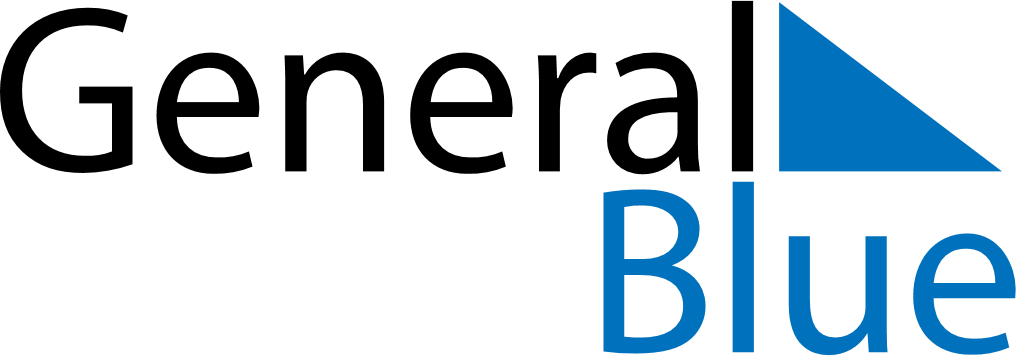 June 2029June 2029June 2029June 2029SloveniaSloveniaSloveniaSundayMondayTuesdayWednesdayThursdayFridayFridaySaturday11234567889Primož Trubar DayPrimož Trubar Day101112131415151617181920212222232425262728292930Statehood Day